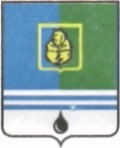                                          РЕШЕНИЕДУМЫ ГОРОДА КОГАЛЫМАХанты-Мансийского автономного округа - ЮгрыОт «14» декабря 2016г.								№48-ГДОб отмене решения Думы города Когалыма от 17.02.2015 №505-ГДВ соответствии с пунктом 5 статьи 5 Закона Ханты-Мансийского автономного округа - Югры от 09.06.2009 №86-оз «О дополнительных гарантиях и дополнительных мерах социальной поддержки детей-сирот и детей, оставшихся без попечения родителей, лиц из числа детей-сирот и детей, оставшихся без попечения родителей, усыновителей, приемных родителей в Ханты-Мансийском автономном округе – Югре», решением Думы города Когалыма от 27.09.2012 №178-ГД «Об утверждении Положения об организации и проведении мониторинга правоприменения нормативных правовых актов Думы города Когалыма», Уставом города Когалыма, Дума города Когалыма РЕШИЛА:1. Решение Думы города Когалыма от 17.02.2015 №505-ГД                      «О Порядке использования собственных финансовых средств города Когалыма для осуществления отдельного государственного полномочия по предоставлению детям-сиротам и детям, оставшимся без попечения родителей, лицам из числа детей-сирот и детей, оставшихся без попечения родителей, жилых помещений специализированного жилищного фонда по договорам найма специализированных жилых помещений» отменить.2. Опубликовать настоящее решение в газете «Когалымский вестник».Председатель Думы города Когалыма_____________А.Ю.ГоворищеваГлава города Когалыма_______________Н.Н.Пальчиков